VILAS ALBORADA SCHOOL MENU (Santiago de Compostela)              DECEMBER    MONDAY,TUESDAY, 1WEDNESDAY, 2THURSDAY, 3FRIDAY, 4SaladPortuguese soupSoupCream of vegetable soupLentils with vegetables sautéed with ecologic sesame“Paella” with monkfishOmelette with lettuce and beetroot saladBreaded beefsteak  with chipsPearBananaTangerineFresh fruit saladMONDAY, TUESDAY, WEDNESDAY, 9THURSDAY, 10FRIDAY, 11Brocoli with garlic sauceCroquettesVegetable soupVermicelli with meatAsturian beans with musselsFish (hake coated in batter) with boiled potatoesOrangePearKiwi and appleMONDAY,14TUESDAY, 15WEDNESDAY, 16THURSDAY, 17FRIDAY, 18Tomato and sardine saladPeas with garlic sauceOnion soupSaladPizzaRice with vegetablesFish and vermicelli stewBeef , potato and vegetable stewFried eggs with rice and ratatouilleChickpea and vegetable stewPineappleTangerineAppleFresh fruit saladYoghurtMONDAY, 21CHRISTMASWEDNESDAY, THURSDAY, FRIDAY, SaladSeafood saladSpaghetti with tuna and tomato sauceCod with cauliflower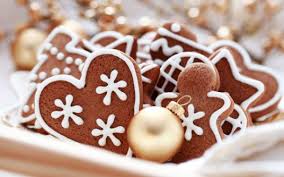 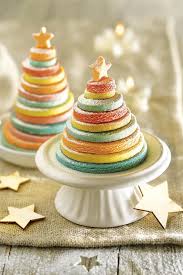 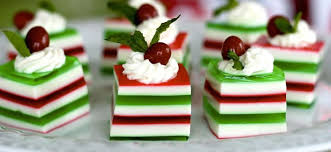 AppleMaría´s Christmas pastries 